ПредметКласДатаТема урокуДомашнє завданняХімія814.04Генетичні зв’язки між основними класами неорганічних сполук.https://www.slideshare.net/Mihnevich/ss-31843263Виконати вправи презентаціїhttps://learningapps.org/5127536Опрацювати  параграф 37, виконати вправу  297 ст.20916.04Генетичні зв’язки між основними класами неорганічних сполук.https://www.slideshare.net/Mihnevich/ss-31843263https://learningapps.org/3011917Опрацювати  параграф 38, виконати вправу  310 (а,б) ст..21221.04Розрахункові задачі №10:«Розрахунки за хімічними рівняннями маси, об'єму, кількості речовини реагентів та продуктів реакцій.»Завдання 1. Обчисліть кількість речовини води, що виділиться внаслідок термічного розкладання купрум(ІІ) гідроксиду масою 9,8 г.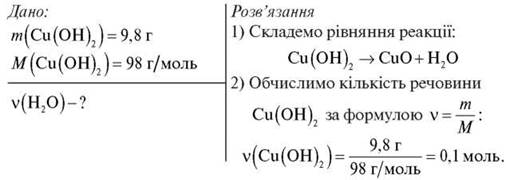 3) За рівнянням реакції обчислимо кількість речовини води: (H2O) = 0,1 моль.Відповідь: 0,1 моль води.Виконати   Завдання 1 Обчисліть кількість речовини водню, який виділиться при  взаємодії 5 г натрію з водою.23.04Розрахункові задачі №10:«Розрахунки за хімічними рівняннями маси, об'єму, кількості речовини реагентів та продуктів реакцій.»Завдання 3. У результаті взаємодії деякого двовалентного металу масою 11,2 г з розчином хлоридної кислоти виділився водень об'ємом 4,48 л. (н. у) Визначте цей метал.Розв’язання1) Для розв'язання задачі складемо рівняння реакції в загальному вигляді: 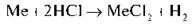 2) Обчислимо кількість речовини водню за формулою  = V/Vm: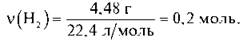 3) За рівнянням реакції обчислимо кількість речовини металу:(Me) = (H2) = 0,2 моль. 4) Обчислимо молярну масу металу: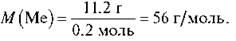 5) 3 допомогою періодичної системи знайдемо метал з атомною масою 56 г/моль. Це Ферум.Відповідь: залізо.Завдання 1 Тривалентний метал масою 32,4 г розчинили в сульфатній кислоті. При цьому виділився водень об'ємом 40,32 л (н. у.). Визначте цей метал.